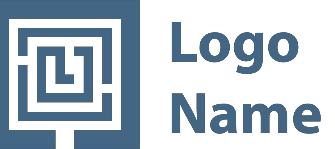 [Esimerkkiyritys Oy][Yrityksesi slogan]LaskuPäiväys: 18.10.2021Lasku #: [100]Asiakas nro: [ABC12345]Asiakkaalle: [Nimi][Yrityksen nimi]Maksutiedot: [Saaja][FI47 123456 5678 1234][Katuosoite]	[BIC: DABAFIHH][Kaupunki, postinro]	[Pankki: Danske][Puhelin][Katuosoite], [Kaupunki, Postinro] [Puhelin] [Faksi] [S-posti] [Nettisivut]MääräTuoteKuvausHintaAlennusSummaKokonaisalennusKokonaisalennusSummaVero LoppusummaSummaVero LoppusummaSummaVero Loppusumma